TAVLHØJCENTRET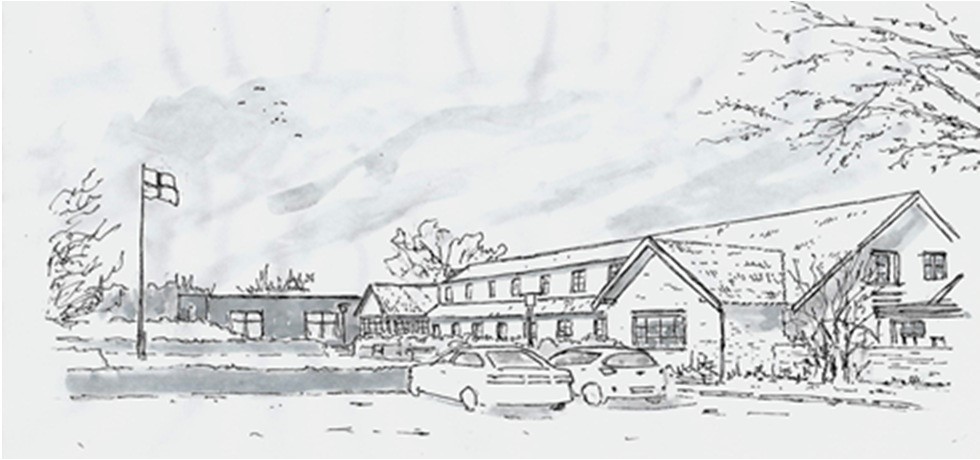 Højdedraget 1, Taulov, 7000 FredericiaTlf.nr. 72105282Cvr.nr. 36257377                      brugerraadet-tavlhoej@stofanet.dkwww.tavlhoj.dkSka´ vi danse ”les Lancieres”Torsdag den 8. marts 2018 kl. 13,30 – 15,30Dansen vil blive gennemgået med alle 5 tureAlle er velkommen til at deltageVi drikker kaffe midtvejs og prisen for kaffe er rimelig hos os.Vi glæder os til at se Jer til en god danseeftermiddag.Hilsen fra hele holdet og Ellinor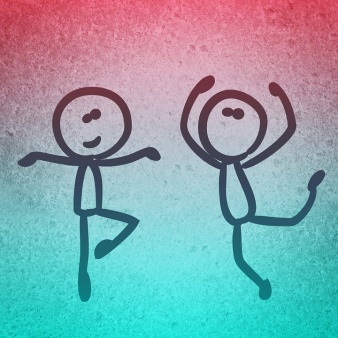 